STÁTNÍ POZEMKOVÝ ÚŘAD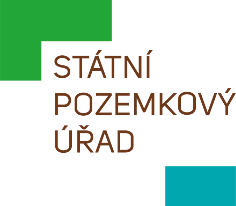 Sídlo: Husinecká 1024/11a, 130 00  Praha 3 - Žižkov, IČO: 01312774, DIČ:  CZ01312774Krajský pozemkový úřad pro Středočeský kraj a hl. m. Praha adresa pro doručování: náměstí W. Churchilla 1800/2, 13000 PrahaIng. Petr ZítekXXXXX148 00 Praha 4 – Chodovtel.: XXXXXe-mail: XXXXXVáš dopis zn.:ze dne:Naše zn.: Spisová zn.:Vyřizuje: Ing. Michaela SvobodováTelefon:  XXXXXID DS:z49per3E-mail: m.svobodova@spucr.czDatum: 21.9.2022OBJEDNÁVKA 61/2022- směna majetku Objednatel:Česká republika-Státní pozemkový úřadKrajský pozemkový úřad pro Středočeský kraj a hl. m. PrahaIČO: 01312774Kontaktní osoba za SPÚ: Ing. Michaela SvobodováZhotovitel:Název: Ing. Petr ZítekIČO: 71454748Sídlo: XXXXX, 148 00 Praha 4 - ChodovPodle „Rámcové dohody č. j. SPU 245690/2022 uzavřené dne 8. 7. 2022“ (dále jen „Smlouva“) mezi objednatelem a zhotovitelem objednáváme u Vás „Znalecký posudek“ : Účel znaleckého posudku: Směna majetku. Ocenění pozemků navrhovatele směny/třetí osobyObvyklá cena určená způsobem podle zákona č. 151/1997 Sb., a vyhlášky č. 441/2013 Sb., v platném znění. V odůvodněných případech, kdy nelze obvyklou cenu určit, oceňuje se majetek a služba tržní hodnotou, pokud zvláštní právní předpis nestanoví jinak. Přitom se zvažují všechny okolnosti, které mají na tržní hodnotu vliv. Důvody pro neurčení obvyklé ceny musejí být v ocenění uvedeny. Spolu s určením obvyklé ceny nemovité věci nebo její tržní hodnoty se určí i cena zjištěná.Cena je určena včetně součástí a příslušenství pozemku.Soupis oceňovaných věcí nemovitých:Pozemky s dispozičním oprávněním navrhovatele směny/třetí osoby vedené na LV XXX, XXX, XXX, XXX u Katastrální úřad pro Středočeský kraj, Katastrální pracoviště Benešov------------------------------------------------------------------------------------------------------------------------------------Obec	Katastrální území 	Parcelní číslo	Druh pozemku	Výměra v m2------------------------------------------------------------------------------------------------------------------------------------Katastr nemovitostí - pozemkovéVotice	Budenín	807/9	trvalý travní porost	270Katastr nemovitostí - pozemkovéVotice	Budenín	807/15	orná půda	3086Katastr nemovitostí - pozemkovéVotice	Budenín	807/17	orná půda	4162Katastr nemovitostí - pozemkovéVotice	Budenín	807/19	orná půda	1101Katastr nemovitostí - pozemkovéVotice	Budenín	807/21	orná půda	31Katastr nemovitostí - pozemkovéVotice	Budenín	807/24	orná půda	16Katastr nemovitostí - pozemkovéVotice	Budenín	807/37	trvalý travní porost	2165Katastr nemovitostí - pozemkovéVotice	Budenín	807/41	trvalý travní porost	1622Katastr nemovitostí - pozemkovéVotice	Budenín	807/43	trvalý travní porost	688Katastr nemovitostí - pozemkovéVotice	Budenín	822/10	trvalý travní porost	40Katastr nemovitostí - pozemkovéVotice	Budenín	822/11	trvalý travní porost	1035Katastr nemovitostí - pozemkovéVotice	Budenín	822/15	trvalý travní porost	1934Katastr nemovitostí - pozemkovéVotice	Budenín	823/3	trvalý travní porost	18Katastr nemovitostí - pozemkovéVotice	Budenín	828/2	orná půda	928Katastr nemovitostí - pozemkovéVotice	Budenín	1475/2	orná půda	12272Katastr nemovitostí - pozemkovéVotice	Budenín	1475/4	orná půda	662Katastr nemovitostí - pozemkovéVotice	Budenín	1478/4	trvalý travní porost	4913Katastr nemovitostí - pozemkovéVotice	Budenín	1524/3	orná půda	11775Katastr nemovitostí - pozemkovéVotice	Budenín	1524/4	orná půda	5491Katastr nemovitostí - pozemkovéVotice	Budenín	1524/8	orná půda	5755Katastr nemovitostí - pozemkovéVotice	Hostišov	742/1	trvalý travní porost	2487Katastr nemovitostí - pozemkovéVotice	Hostišov	742/16	trvalý travní porost	2300Katastr nemovitostí - pozemkovéSmilkov	Kouty u Smilkova	252/16	orná půda	20513Katastr nemovitostí - pozemkovéSmilkov	Kouty u Smilkova	320/57	orná půda	6021Katastr nemovitostí - pozemkovéMiličín	Malovice u Miličína	81	orná půda	146Katastr nemovitostí - pozemkovéMiličín	Malovice u Miličína	82/1	orná půda	11439Katastr nemovitostí - pozemkovéMiličín	Malovice u Miličína	83/1	orná půda	9619Katastr nemovitostí - pozemkovéNeustupov	Neustupov	418/29	orná půda	144Katastr nemovitostí - pozemkovéNeustupov	Neustupov	451/1	orná půda	3489Katastr nemovitostí - pozemkovéNeustupov	Neustupov	494	orná půda	8974Katastr nemovitostí - pozemkovéNeustupov	Neustupov	514	trvalý travní porost	450Katastr nemovitostí - pozemkovéNeustupov	Neustupov	540	trvalý travní porost	2396Katastr nemovitostí - pozemkovéNeustupov	Neustupov	823/17	orná půda	7175Katastr nemovitostí - pozemkovéNeustupov	Neustupov	835	orná půda	6510Katastr nemovitostí - pozemkovéNeustupov	Neustupov	838	orná půda	2086Katastr nemovitostí - pozemkovéNeustupov	Neustupov	839	orná půda	5538Katastr nemovitostí - pozemkovéNeustupov	Neustupov	842	orná půda	2302Katastr nemovitostí - pozemkovéNeustupov	Neustupov	862/34	orná půda	3075Katastr nemovitostí - pozemkovéNeustupov	Neustupov	826/36	orná půda	216Katastr nemovitostí - pozemkovéNeustupov	Neustupov	826/46	orná půda	3973Katastr nemovitostí - pozemkovéNeustupov	Neustupov	879	orná půda	2445Katastr nemovitostí - pozemkovéNeustupov	Neustupov	884	orná půda	2666Katastr nemovitostí - pozemkovéNeustupov	Neustupov	890	orná půda	2695Katastr nemovitostí - pozemkovéNeustupov	Neustupov	895/3	orná půda	313Katastr nemovitostí - pozemkovéNeustupov	Neustupov	928	orná půda	2895Katastr nemovitostí - pozemkovéNeustupov	Neustupov	934/6	trvalý travní porost	338Katastr nemovitostí - pozemkovéNeustupov	Neustupov	934/12	trvalý travní porost	400Katastr nemovitostí - pozemkovéNeustupov	Neustupov	934/22	trvalý travní porost	1070Katastr nemovitostí - pozemkovéNeustupov	Neustupov	934/24	trvalý travní porost	437Katastr nemovitostí - pozemkovéNeustupov	Neustupov	934/35	trvalý travní porost	400Katastr nemovitostí - pozemkovéNeustupov	Neustupov	942	orná půda	7068Katastr nemovitostí - pozemkovéNeustupov	Neustupov	1532/1	trvalý travní porost	259Katastr nemovitostí - pozemkovéNeustupov	Neustupov	1532/2	trvalý travní porost	1108Katastr nemovitostí - pozemkovéNeustupov	Neustupov	1542/1	orná půda	9423Katastr nemovitostí - pozemkovéNeustupov	Neustupov	1589/7	trvalý travní porost	1241Katastr nemovitostí - pozemkovéNeustupov	Neustupov	1589/27	trvalý travní porost	1816Katastr nemovitostí - pozemkovéNeustupov	Neustupov	1593/13	orná půda	123Katastr nemovitostí - pozemkovéNeustupov	Neustupov	1593/16	orná půda	7483Katastr nemovitostí - pozemkovéNeustupov	Neustupov	1593/17	orná půda	336Katastr nemovitostí - pozemkovéNeustupov	Neustupov	1593/18	orná půda	2199Katastr nemovitostí - pozemkovéNeustupov	Neustupov	1612/2	orná půda	1785Katastr nemovitostí - pozemkovéNeustupov	Neustupov	1612/9	orná půda	482Katastr nemovitostí - pozemkovéNeustupov	Neustupov	1612/10	orná půda	31215Katastr nemovitostí - pozemkovéNeustupov	Neustupov	1612/11	orná půda	198Katastr nemovitostí - pozemkovéNeustupov	Neustupov	1620/13	orná půda	1974Katastr nemovitostí - pozemkovéNeustupov	Neustupov	1772/13	orná půda	12500Katastr nemovitostí - pozemkovéNeustupov	Neustupov	1772/14	orná půda	5929Nabyvatel věci nemovité:Česká republika - Státní pozemkový úřadSpecifické požadavky objednatele:Cenu určit pro každý pozemek samostatně včetně zaokrouhlení.…………………………………….Součinnost objednatele a zhotovitele:Objednavatel poskytne zhotoviteli: Výpis z katastru nemovitostí.Ortofotomapu, případně srovnávací sestavení parcel.Kopii aktuální územně plánovací informace k pozemku(ům) podle § 21 zákona č. 183/2006 Sb., má-li ji SPÚ k dispozici.Cena služebObjednatel se zavazuje zaplatit zhotovitele za cenu za dílo stanovenou na základě jednotkové ceny uvedené ve „Smlouvě“Celková cena za znalecký posudek činí 53.600 Kč bez DPH***      neuvádí se, pokud nelze určit (sazba za 1 hod. práce)Smluvní požadavky na zpracování a převzetí ZP:Znalecký posudek musí splňovat veškeré náležitosti ujednané v příslušné „Smlouvě“.  Zejména je nutné zpracování podle uzavřené smlouvy ve shodě:Standardy zpracování znaleckých posudků pro Státní pozemkový úřad  Podle příslušných „smluv“ je mimo jiné součástí ZP: Znalecká doložka podle zákona č. 254/2019 Sb., o znalcích, znaleckých kancelářích a znaleckých ústavech a podle vyhlášky č. 503/2020 Sb., o výkonu znalecké činnosti v platném znění.Doložka dle § 127a zákona č. 99/1963 Sb., občanský soudní řád.Prohlášení o nepodjatosti.Objednávka zadavatele ZP.Podle příslušné smlouvy objednavatel požaduje: Termín předání: Zhotovitel se zavazuje, že dílo objednateli předá do 30-ti kalendářních dní ode dne převzetí objednávky (dohodnout lze jinou lhůtu). Forma odevzdání: 2 x listinná podoba znaleckého posudku dle zákona č. 254/2019 Sb. Dále je požadován sken odevzdaného listinného originálu ve formátu PDF, u kterého nejsou požadovány náležitosti elektronické podoby dle zákona č. 254/2019 Sb. Elektronická podoba posudku (sken) ve formátu souboru PDF se musí shodovat s odevzdaným listinným originálem znaleckého posudku včetně všech příloh, podpisu znalce a otisku pečeti. Místo a způsob doručení: Krajský pozemkový úřad pro Středočeský kraj a hl. m. Praha, náměstí W. Churchilla 1800/2, 13000 PrahaFakturační údaje (obligatorní náležitosti faktury):ZhotovitelCena bez DPH, rozpis částky DPH podle sazbyČíslo účtu ZhotoviteleAdresa pro zaslání faktury: Krajský pozemkový úřad pro Středočeský kraj a hl. m. Praha, náměstí W. Churchilla 1800/2, 13000 PrahaObjednatel je povinen uhradit zhotoviteli cenu za dílo jen po jeho řádném předání objednateli, a to na základě daňového dokladu vystaveného zhotovitelem (dále jen „faktura“). Přílohou faktury musí být objednatelem potvrzený předávací protokol o provedení služby. Bez tohoto potvrzeného protokolu nesmí být faktura vystavenaSmluvní strany berou na vědomí, že v této objednávce nebyly sjednány podstatné změny podmínek stanovených „Smlouvou“.S pozdravem.................................................Ing. Jiří Veselýředitel Krajského pozemkového úřadupro Středočeský kraj a hl. m. PrahaStátního pozemkového úřaduPotvrzení návrhu objednávky poskytovatelemV Praze dne 26. 9. 2022………………………………………………….  Podpis oprávněné osoby poskytovatele